Samrådsmöte, bibliotek 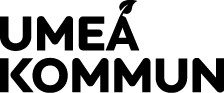         Minnesanteckningar 2024-01-25 Klockan 18.00-19.30 Multisalen, Väven Närvarande: Anne Alenbro Lindström, Åsa Grenholm, Lena Grönlund, Maud Sandström, Kristina Hesse, Aino Dahl samt nationella minoriteter  Ärende: I/D/B Omfattning/notering: Ansvarig: Inledning I Åsa Grenholm/Bibliotekspersonalen inleder mötet med ett bildspel (bilaga 1), efter en presentationsrunda av närvarande tjänstepersoner.  chef/alla Information hörande till bildspelet Presentation av biblioteksplan 2023–2027 där frågan om nationella minoriteter tas upp.Inköp av media: När det gäller vuxenmedia finns det olikheter mellan språken. Det är relativt lätt att köpa medier på finska. Inköp på samiska fungerar också bra framför allt nordsamiska. På meänkieli, romani och jiddisch är det svårare pga. litet utbud. Det finns små förlag för dessa språk.Biblioteket erbjuder temaväskor. Via appen Bläddra kan vem som helst ta del av gratis e-böcker på nationella minoritetsspråk. Det finns ett utbud på jiddisch, romani chib och samiska.Finlandsinstitutet har bla böcker på finska och de kan lånas digitalt. Bli e-användare hos Finlandsinstitutet. Via biblioteken finns också möjlighet att använda tidningstjänsten Pressreader och bibliotekets egen app Biblio för e-chef  böcker och e-ljudböcker. Det har även funnits filmtjänsten Cineaster men den finns inte längre.En fråga: varför finns det inga finska tidningar i Pressreader?Svar: Det är tidningarna själva som bestämmer vilka som vill vara med, det är en nationell service. Det fanns önskemål på samrådet att kommunen ska försök påverka så att även finska tidningar skulle finnas tillgängliga i Pressreader.Tidningarna Samefolket och Nuorrat finns tillgängliga på Stadsbiblioteket. Om arrangemang: språkcafé och språkambassadörerna är ett bra initiativ, kunde man använda ambassadörerna ex för sagoläsning på helgerna?Återkoppling från tidigare samrådDet fanns önskemål från tidigare samråd som man inte ha kunnat genomföra.Exempelvis har man inte genomfört en skrivarworkshop för unga.En fråga: varför är en skrivarworkshop bara för unga?En fråga: filialbiblioteken kontra stadsbiblioteket, har de lägre budget och är kanske inte väl utrustade, de har sämre öppettider mm. Dessa filialbibliotek nedprioriteras, det finns missförhållanden där kompetensen hamnar i underläge.Svar:  inom kulturförvaltningen har man inte haft några nerskärningar eller behövt säga upp personal.Det finns även en möjlighet att ha digitala lösningar så att medborgarna kan använda biblioteket även obekväma arbetstider utan personal dvs en fråga om utökad tillgänglighet.En kommentar: förringar man personalens kompetens då?Frågor på samrådetEn fråga: hur ska biblioteket kommunicera så att alla känner sig välkomna?Svar: det finns ex programblad som visar olika programpunkter, personalen är hjälpsam och visar gärna var böckerna finns mm. Kanske Facebook arrangemang ska underlätta? Att man delar olika arrangemang i olika grupper för att synliggöra dessa och man kan också få en påminnelse tex.Man kan samverka med föreningar, affischer är också bra. Biblioteket har fått en egen kommunikatör.Det kan vara bra att tänka hur böckerna finns placerade på biblioteket. I vissa fall kunde dubbletter vara bra att ha som i Regnbågs-hyllan. Kan vissa böcker som är magasinerade skickas till närbiblioteken? Sammanfattning och avslutning.